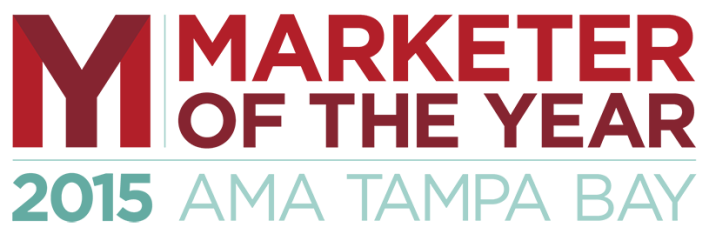 Sponsorship OpportunitiesSignature Sponsor: (1 Exclusive) 			 		$2,500 Opportunity to Present the Educator of the Year AwardCo-branded through-out entire promotion Company description presented by the MOY emceeFull page, 4 color Program Ad Preferred Table Seating for 8 with Company Branded SignageYour Company logo and backlink on new AMATB website for one year Your Company logo on rotating events slideshow shown at the MOY event One sponsor featurette in AMATB e-newsletterOne social media thank-you on each of AMATB’s social channels where availableMember pricing on MOY ticketsOpportunity to distribute company literature to all attendees First right of refusal on next year’s Signature SponsorshipMOY Awards Sponsor:						  	$2,500 total value:Cash payment of $1,500, plus a $1,000 sponsor package:Podium mention and recognition at the MOY eventYour Company logo and backlink on new AMATB website for one yearYour Company logo on rotating events slideshow shown at the MOY eventOne sponsor featurette in AMATB e-newsletterOne social media thank-you on each of AMATBC’s social channels where availableMember pricing on MOY ticketsOpportunity to distribute company literature to all attendees First right of refusal on next year’s Award SponsorshipIn-Kind Sponsorship Opportunities MOY Program Design				MOY Entertainment Sponsor	MOY AV Sponsor					MOY Video SponsorAdvertising OpportunitiesMOY Program Advertiser:	Full page, 4 color:  $500 Also includes Two free admissionsMOY Program Advertiser:	Half page, 4 color:  $250 Also includes One free admissionTable SponsorsMOY Table Sponsor: 		$800 Bring your whole team! Also includes:Preferred Table Seating for 8 with Company Branded SignagePodium Mention / Recognition at the eventYour Company logo on rotating events slideshow shown at the eventFor more information on Sponsorship opportunities, please contact: Brenda McGowan bmcgowan@AnchorComputer.com